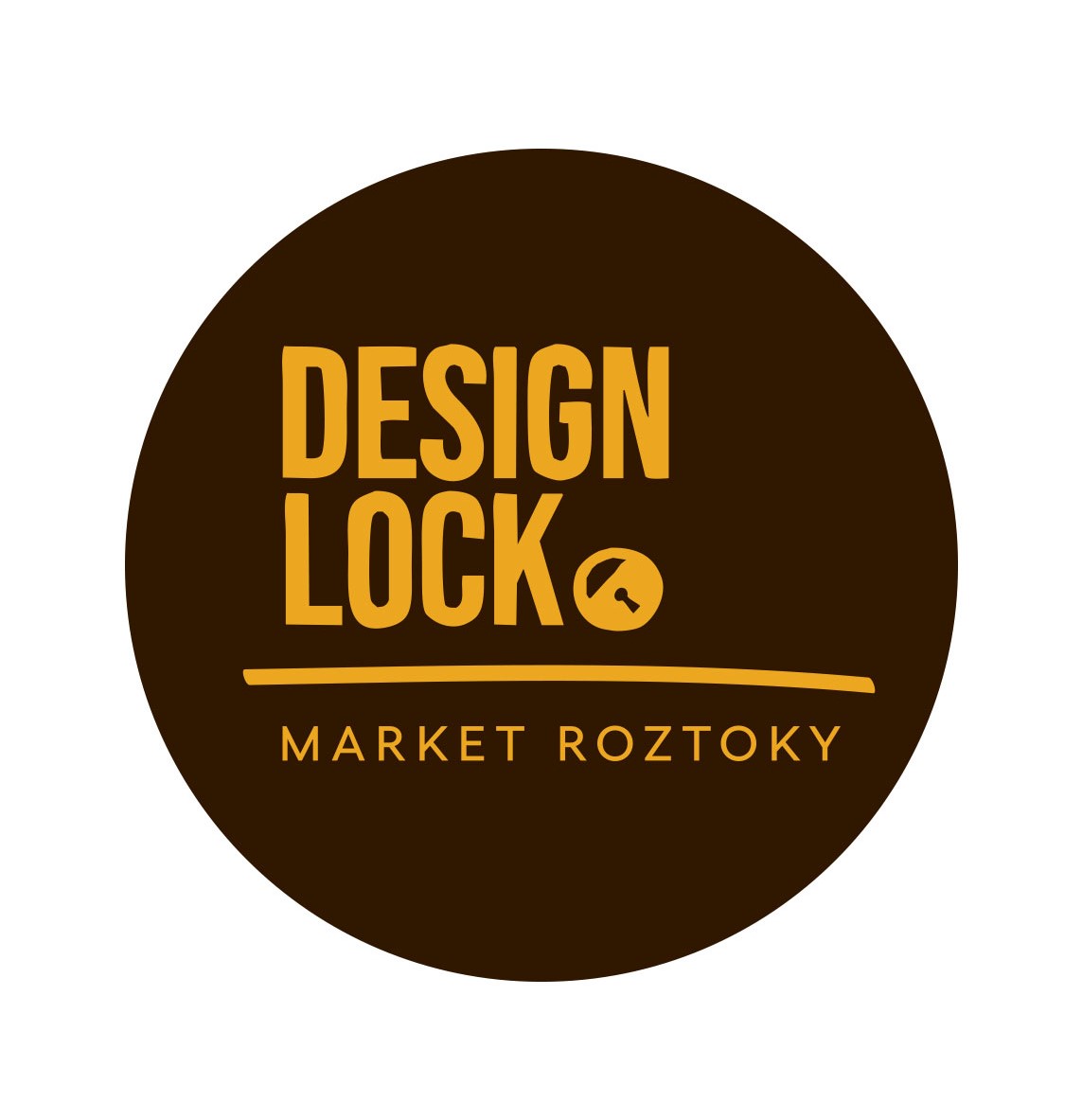 6. 12. 2020 Středočeské muzeum v Roztokách u Prahy                                DESIGN LOCK 2020 - AdventREGISTRACE PRO PRODEJCE OBČERSTVENÍznačka / název: *kontaktní osoba: *e-mail: *telefonní kontakt: *  Facebook profil: Instragram profil: webová adresa * fakturační údaje *Uveďte prosím do přihlášky vaše technické specifikace (odběry V,kW,W – el. Spotřebiče)Velikost vašeho stánku. 	Pozn.: Prodlužovačku musí mít prodejce vlastní – nejlépe kotoučovou.NAHRÁT FOTOGRAFI